 Подборка ресурсов с аудиокнигами для детей разного возраста

 "Kidrid" - Королевство детских сказок
На сайте https://kidrid.ru/ и в приложении https://play.google.com/store/apps/details?id=com.kid..
Более 500 различных аудиосказок, детские песни, аудиокниги для детей с 1 по 11 класс, блог, книжные подборки.

 "Гусьгусь" — это детское приложение проекта Arzamas: с подкастами, лекциями, сказками, рассказами и колыбельными. Все это можно слушать по дороге в школу, перед сном, во время прогулки с собакой или даже в кабинете у стоматолога: https://arzamas.academy/goosegoose

 "РуЛит.РФ" - место, где собраны все материалы по произведениям школьной программы по литературе с 1 по 11 классы  https://www.рулит.рф/

 "Рассказы о России" - аудиопроект, в котором творческая команда подготовила и озвучила ключевые фрагменты произведений русской и советской литературы, прославляющие величие нашей Родины. На сайте проекта представлено более 500 произведений, 220 самых значимых писателей нашей страны.
Все фонограммы можно использовать без регистрации и иных предварительных условий https://рассказыороссии.рф/

 Аудиокниги для школьников с 5 по 11 класс по произведениям русских классиков на сайте культура.рф https://www.culture.ru/materials/206844/audioknigi-dl..

 "Аудиосказки-онлайн.рф" - тематические подборки, сказки с любимыми героями, аудиокниги разных жанров для малышей, для дошкольников, для школьников https://аудиосказки-онлайн.рф/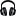 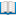 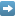 